FEELINGS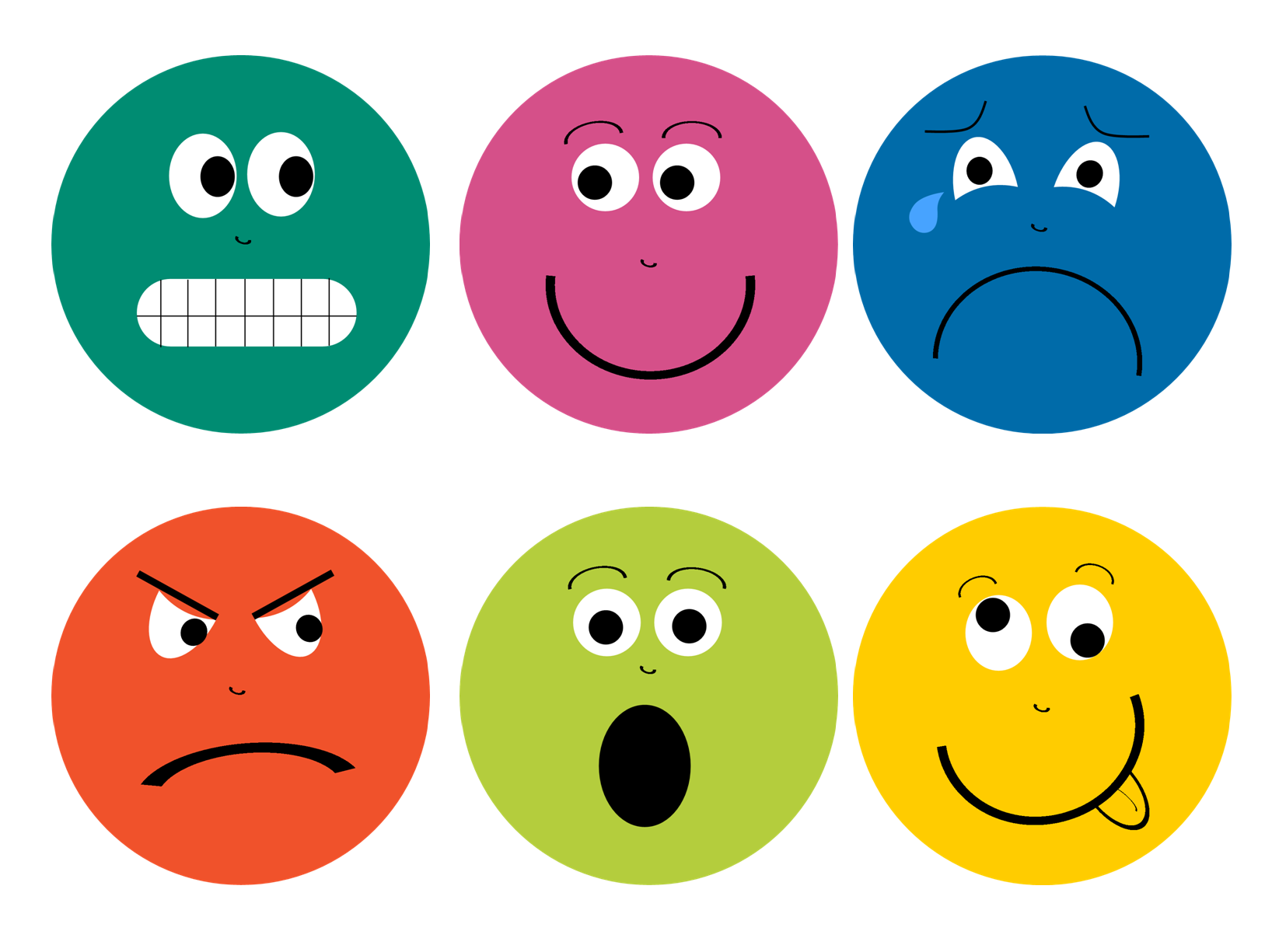 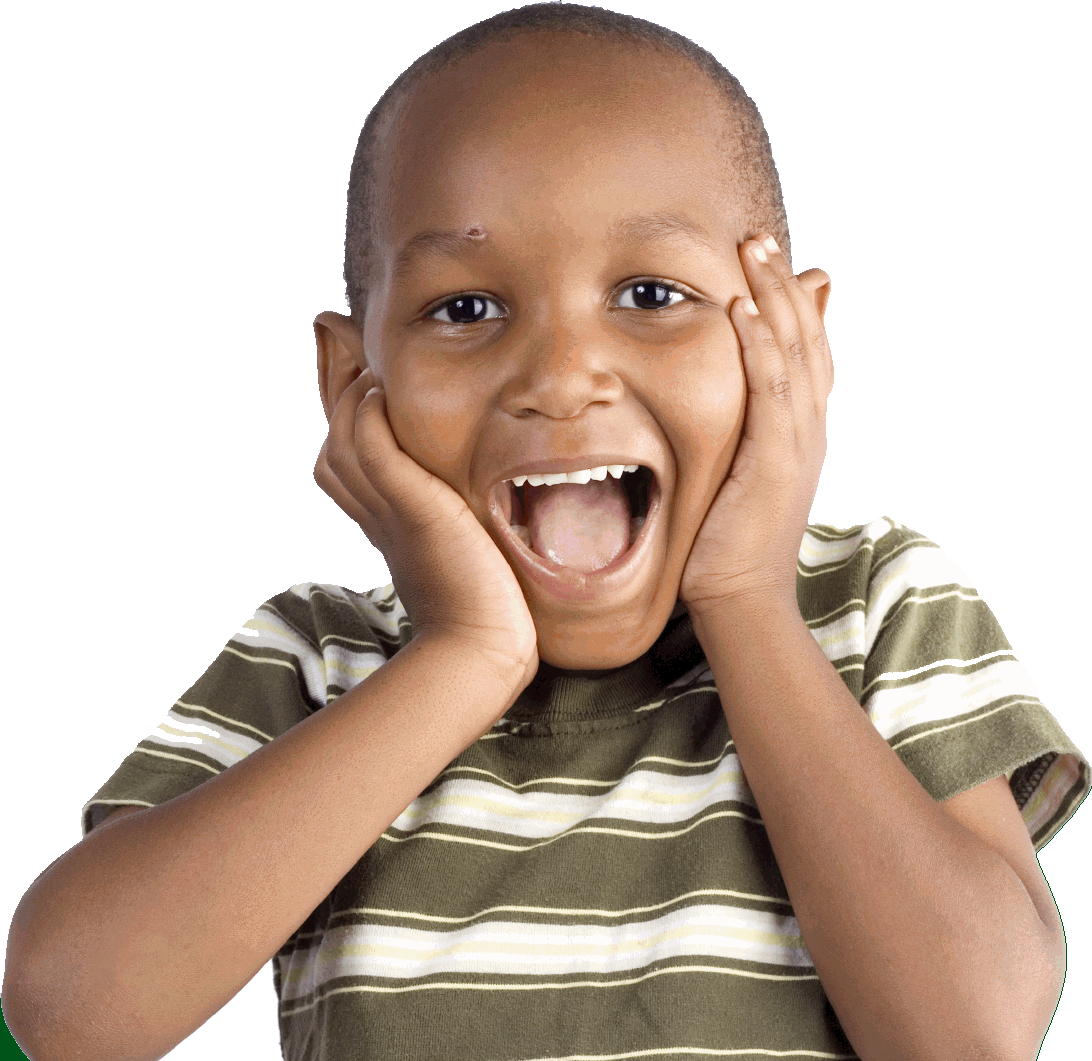 I feel excited when my friend Noah comes to visit.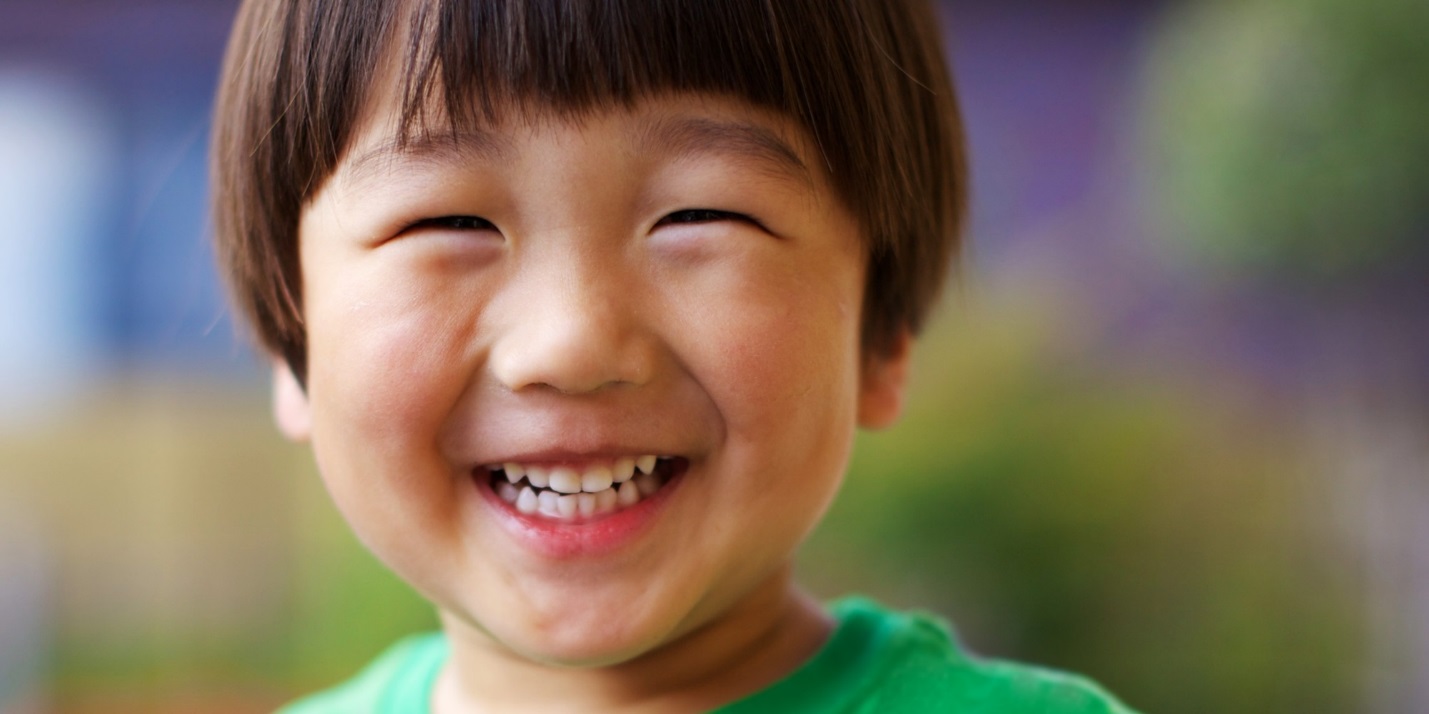 I feel happy when my friends share toys with me.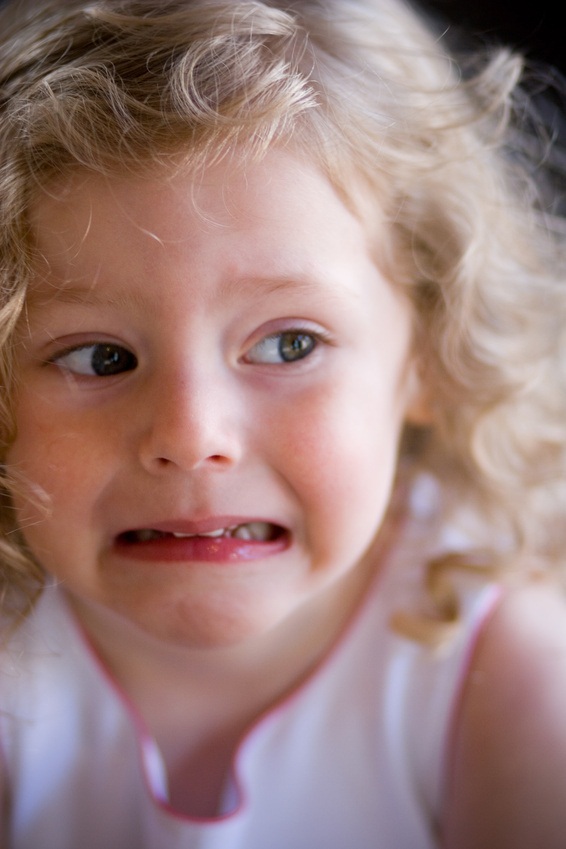 I am scared to go to bed in the dark.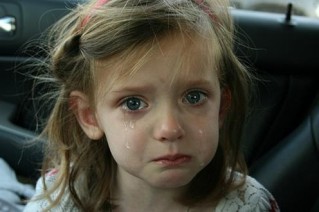 I feel sad when my friends don’t play or share with me.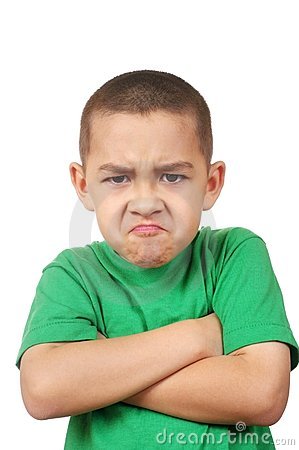 I feel angry when my friend takes a toy from me. 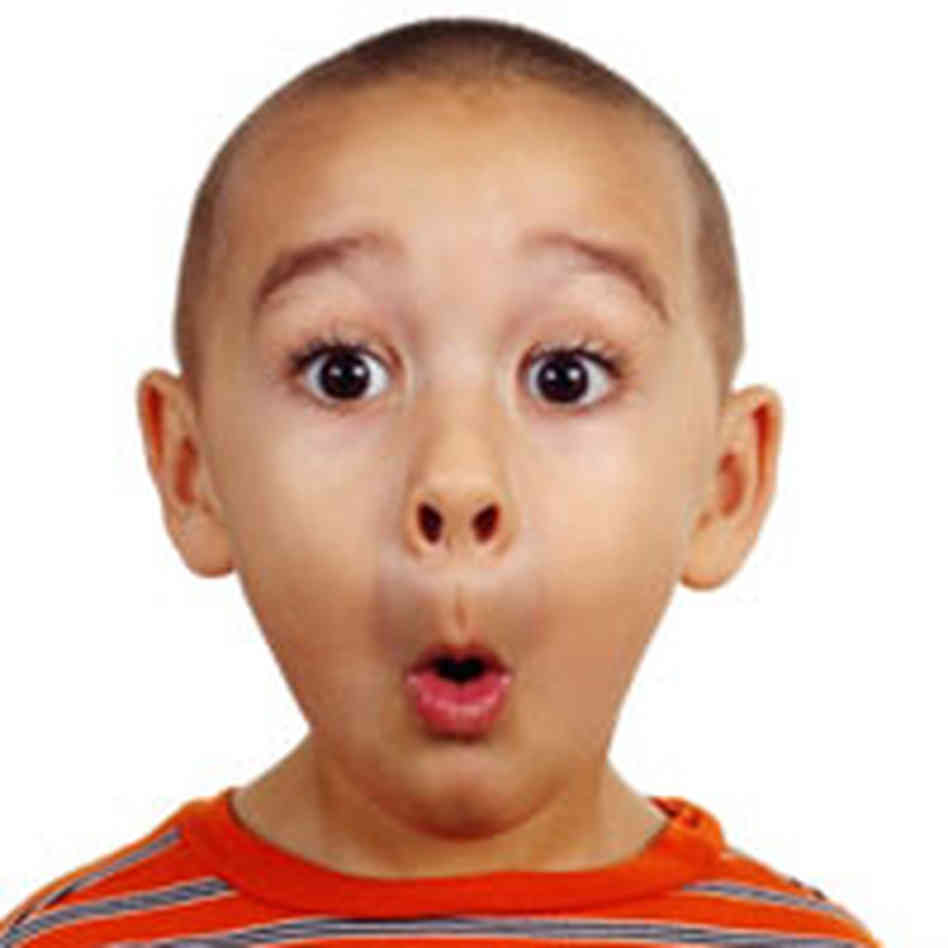 I was surprised when my aunt brought me ice cream.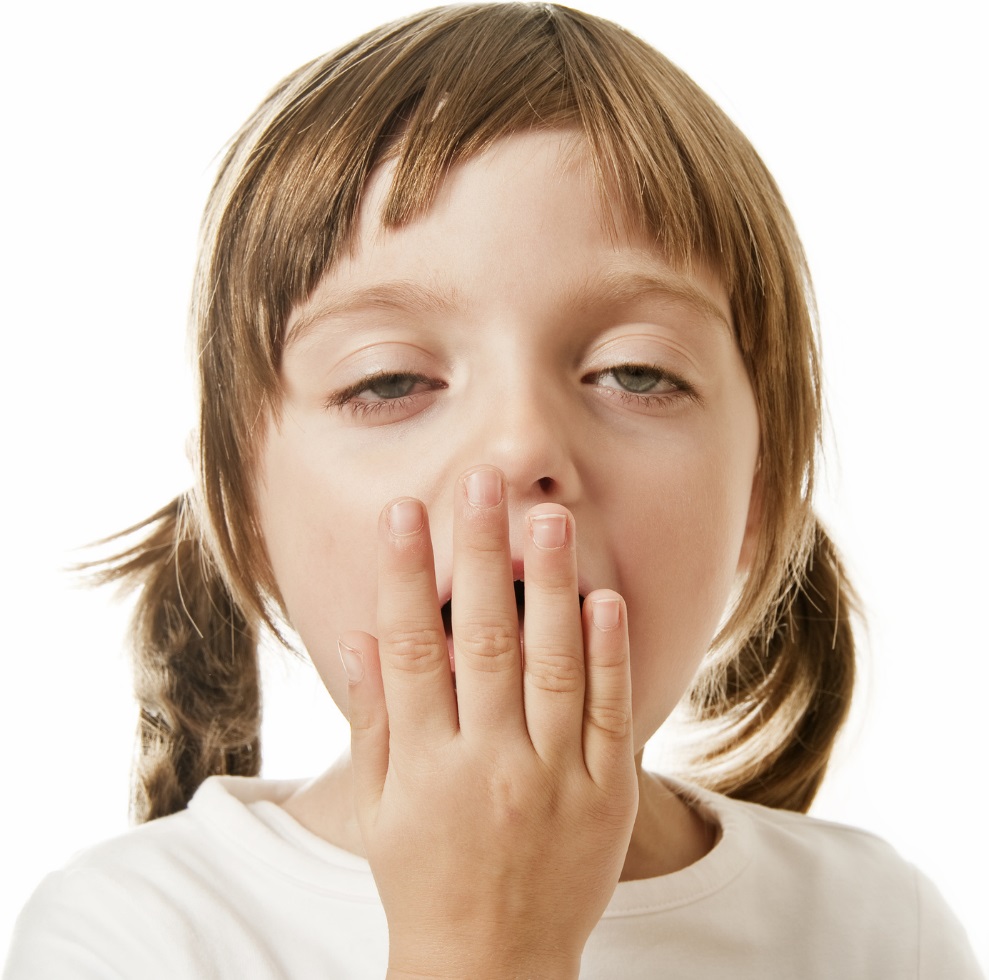 I played on the playground all day, I feel tired.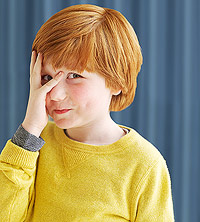 I felt embarrassed when I tripped in front of all my friends.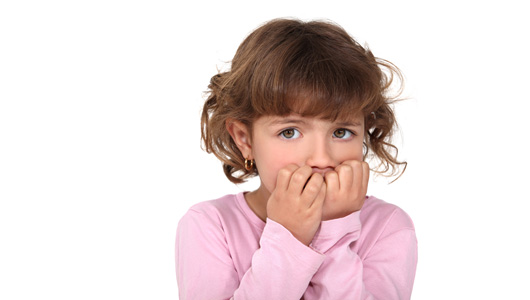 I felt nervous on my first day of school.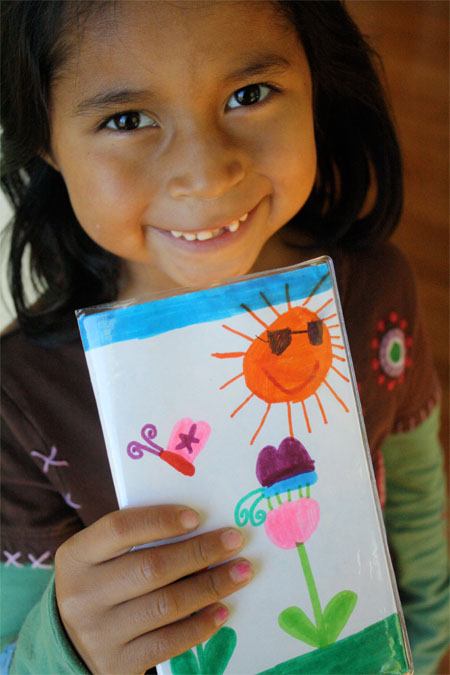 I felt proud when I tied my shoes all by myself.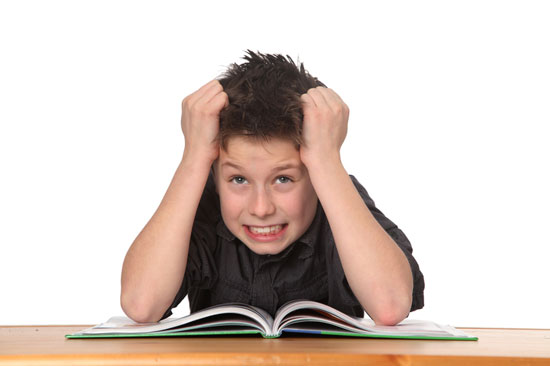 I feel frustrated when I don’t get to choose the book my teacher reads.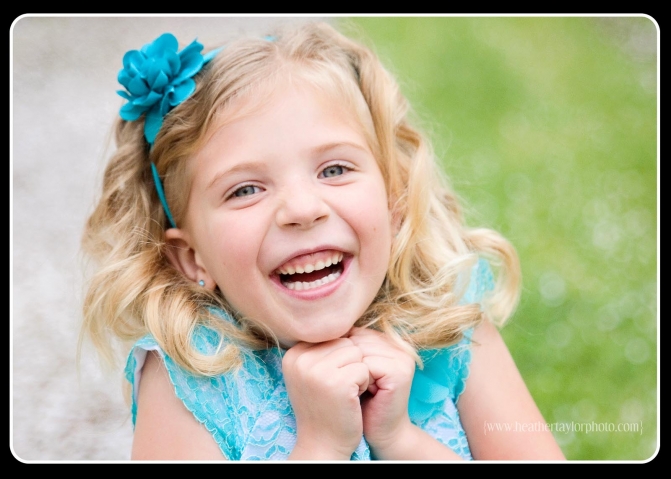 I feel loved when mommy kisses me on the cheek.